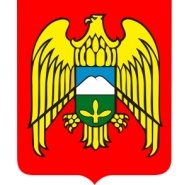 Къэбэрдей-Балъкъэр Республикэм и Дзэлыкъуэ районым щыщКичмалкэ  къуажэм и администрацэм и 1этащхьэКъабарты-Малкъар Республиканы Зольск  районуну  Кичибалыкъ элниАдминистрациясыМЕСТНАЯ АДМИНИСТРАЦИЯ  СЕЛЬСКОГО ПОСЕЛЕНИЯ КИЧМАЛКАЗОЛЬСКОГО МУНИЦИПАЛЬНОГО РАЙОНАКАБАРДИНО-БАЛКАРСКОЙ РЕСПУБЛИКИ361714,сел.Кичмалка,ул.Чкалова, 69.тел.76-3-40,факс 8(86637)76-3-40 ;                                                                  адрес электр.почты:Kichmalkaа@majl.ru  18.01.2019 года                                                         ПОСТАНОВЛЕНИЕ  № 1                                                                                                             УНАФЭ  № 1                                                                                                             БЕГИМ  № 1   О перспективном плане работы местной администрации сельского поселения Кичмалка Зольского муниципального района КБР  на  2019г                В целях организации руководства экономическим и социальным развитием сельского поселения КичмалкаЗольского муниципального района КБР  ПОСТАНОВЛЯЮ:1. Утвердить  перспективный план работы местной администрации сельского поселения Кичмалка Зольского муниципального района КБР на 2019 год (прилагается).Глава местной администрациис. п. Кичмалка                                                                                  М.Х.Гуртуев                                                                         УТВЕРЖДЕН                                                                     постановлением главы местной                                               администрации с. п. Кичмалка                                                              от 18.01.2019 г. №1  ПЕРСПЕКТИВНЫЙ  П Л А НРАБОТЫ МЕСТНОЙ АДМИНИСТРАЦИИ СЕЛЬСКОГО ПОСЕЛЕНИЯ КИЧМАЛКАЗОЛЬСКОГО МУНИЦИПАЛЬНОГО РАЙОНА КБР НА 2019 годОсновные направления работы:1. Издание постановлений по вопросам местного значения и вопросам, связанным с осуществлением отдельных государственных полномочий, переданных органам местного самоуправления федеральными законами и законами субъектов Российской Федерации, а также распоряжения по вопросам организации работы администрации.2.Осуществление исполнения бюджета сельского поселения, изыскание дополнительных источников пополнения бюджета. 3.Осуществление исполнения программы социально-экономического развития сельского поселения4. Повышение эффективности использования муниципальной собственности.                                                                              Основные задачи:Реализация муниципальных программ;Изыскание дополнительных финансовых средств; Недопущение задолженности по заработной плате в бюджетных и бюджетозависимых отраслях; Наведение порядка в оплате потребленных энергоресурсов;Создание условий для активного ведения бизнеса.  Вопросы, представляемые на заседание Совета местного самоуправления сельского поселения Кичмалдка1 квартал1.  Об итогах социально-экономического развития сельского поселения Кичмалка Зольского муниципального района КБР за 2018 год и задачах на 2019 год.  2. Об итогах деятельности институтов гражданского общества сельского поселения Кичмалка за 2018 год.3. О состоянии преступности и криминогенной обстановки в сельском поселении Кичмалка по итогам работы  участковых уполномоченных ОМВД России по КБР в Зольском районе за 2018 г.4.  О плане работы Совета местного самоуправления, постоянных комиссий сельского поселения Кичмалка на 2019 год.2 квартал1.Об итогах работы местной администрации сельского поселения Кичмалка по социально-экономическому развитию территории за первый квартал 2019 года.2. Об  исполнении бюджета сельского поселения Кичмалказа первый квартал 2019 года. 3.   Об исполнении местного бюджета с. п. Кичмалка  за 2018 год.4. О подготовке и проведении двухмесячника по санитарной очистке, озеленению и благоустройству с. п. Кичмалка.3 квартал1. Об итогах работы местной администрации сельского поселения Кичмалка по социально-экономическому развитию территории за первое полугодие и задачах на второе полугодие 2019 года.2. Об итогах исполнения бюджета сельского поселения Кичмалказа первое полугодие 2019 года.3. О ходе подготовки жилищно-коммунального хозяйства и объектов социальной сферы сельского поселения к работе в осенне-зимний период 2019-2020гг.4 квартал1. Об итогах работы местной администрации сельского поселения Кичмалка по социально-экономическому развитию территории за 9 месяцев 2019 года и задачах по успешному завершению года.2. Об утверждении бюджета сельского поселения Кичмалка Зольского муниципального района на 2020 год.3. Об итогах исполнения бюджета сельского поселения Кичмалка за 9 месяцев 2019 года4. О ходе выполнения муниципальной программы «Формирование комфортной  городской среды на территории сельского поселения Кичмалка на 2019-2024 годы» в 2019 году.Вопросы социально-экономического развитияIII. Мероприятия общественно - политического и социального значения.IV.Заседания Советов и  комиссий:Совет Старейшин при главе местной администрации сельского поселения Кичмалка– ежеквартально;Совет женщин при главе местной администрации сельского поселения Кичмалка– ежеквартально;Общественный совет сельского поселения Кичмалка– ежеквартально;Совет молодежной организации сельского поселения Кичмалка– ежеквартально;Комиссия по противодействию экстремистской и террористической деятельности на территории сельского поселения Кичмалка- ежеквартально;Антитеррористическая комиссия -ежеквартально;Комиссия по соблюдению требований к служебному поведению и урегулированию конфликта интересов муниципальных служащих в местной администрации сельского поселения Кичмалка Зольского муниципального района  - ежеквартально;      Жилищная комиссия при администрации сельского поселения Кичмалка- третий четверг каждого месяца;Земельная комиссия местной администрации сельского поселения Кичмалка- четвертая пятница каждого месяца;Комиссия по вопросам межэтнических и межконфессиональных отношений местной администрации с. п. Кичмалка – ежеквартально. Комиссия по чрезвычайным ситуациям и обеспечению пожарной безопасности-ежеквартально. Совещания:Рабочее совещание с руководителями подведомственных организаций и коммунальных служб – I –я пятница каждого месяцаРабочее совещание с аппаратом администрации сельского поселения - еженедельно, каждый понедельник Собрание граждан - один раз в год.Прием граждан главой администрации:-еженедельно – каждый вторник с 8.30 до 13.00- ежемесячно -2,4 суббота с 8.00 до 13.00 №№МероприятияСрок исполненияОтветственныеРемонт дорог и тротуаровВ течение годаГлава местной администрацииСтроительство нового водовода (4000м)1кв.Глава администрацииДепутат Башиев А.М.Ремонт ветхих водопроводных сетей (300м)II и III кварталыГлава местной администрации,Ремонт уличного освещения, дополнительная установка 20 светоточекВ течение годаГлава местной администрацииДополнительная установка мусорных контейнеровВ течение годаГлава местной администрации,Проведение работ по благоустройству: - уборка улиц сельского поселенияВ течение годаГлава местной администрации№№МероприятияСроки исполненияОтветственныеКонцертная программа «23-февраля»февральРуководитель ДКМеждународный женский деньКонцерт «Дарите женщинам цветы»мартРуководитель ДК,ЖенсоветДень работников культуры Вечер-встреча за круглым столом с работниками культурымартГлава администрацииРуководитель ДКМеждународный день танца Праздничный концерт «Танцуй как мы»апрельРуководитель танцевального коллектива ДКДвухмесячник по санитарной очистке, озеленению и благоустройству сельского поселения апрель-майМестная администрация, Совет местного самоуправления, Женсовет, Совет старейшин, молодежная организацияСубботники по санитарной очисткеапрель- октябрьМестная администрация, Совет местного самоуправления, Женсовет, Совет старейшин, молодежная организацияВечера национального танца май-сентябрьРуководитель ДКСпортивно-массовые мероприятия, приуроченные к празднованию 74-ой годовщине Победы в Великой Отечественной войнемарт-июньСпециалист по работе с молодежьюТоржественные мероприятия, посвященные Дню ПобедымайМестная администрация, Совет местного самоуправления, Женсовет, Совет старейшин, молодежная организацияПоследний звонок в образовательных учреждениях сельского поселениямайМестная администрация, директор образовательного учрежденияМеждународный день защиты детей.Детский праздничный концерт «Пусть всегда будет солнце»июнь Художественный руководитель ДКконцерт «Россия – родина моя» ко Дню суверенитета России июньХудожественный руководитель ДКМуниципальный этап фестиваля «Кавказские игры»июнь-июльСпециалист по работе с молодежью, Совет молодежи	МайГДК День молодежи, концерт «Сила молодых»июньХудожественный руководитель ДК«День семьи, любви и верности» вечер отдыха для молодых семейиюльРуководитель  ДКМероприятия, посвященные Дню знания.1 сентябряДиректор образовательного учрежденияПраздничный концерт, посвященный Дню Государственности КБР.сентябрьРуководитель ДКМеждународный день пожилых людей  «В душе весна», вечер-огонекоктябрь Руководитель ДК,Местная администрация, Совет женщин,Совет старейшинПраздничный концерт, посвященный Дню народного единства.ноябрьРуководитель ДК,Праздничный концерт, посвященный Дню матери «Тебе одной»ноябрь  Руководитель ДК,Совет женщинКонцертно-развлекательная программа ко Дню Конституции РФ «Мы вместе»декабрьРуководитель ДКПраздничные елки, утренники в школьном и дошкольном учрежденияхдекабрь Местная администрация, директор ОУПраздничный концерт «С Новым годом»декабрьРуководитель ДК,